Кросс наций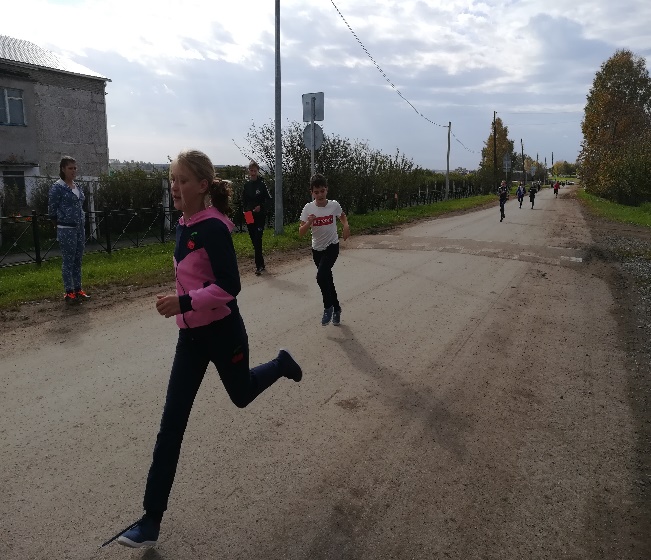 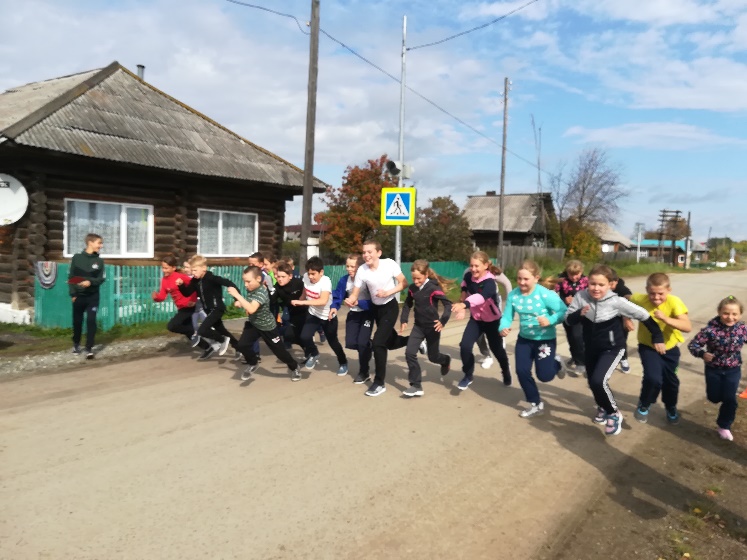 18.09.2019	1-9 класс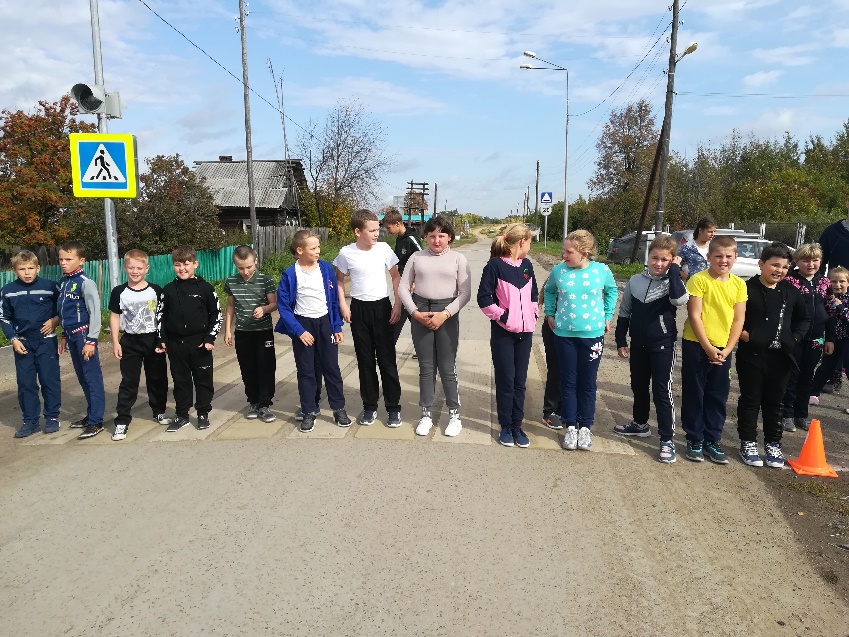 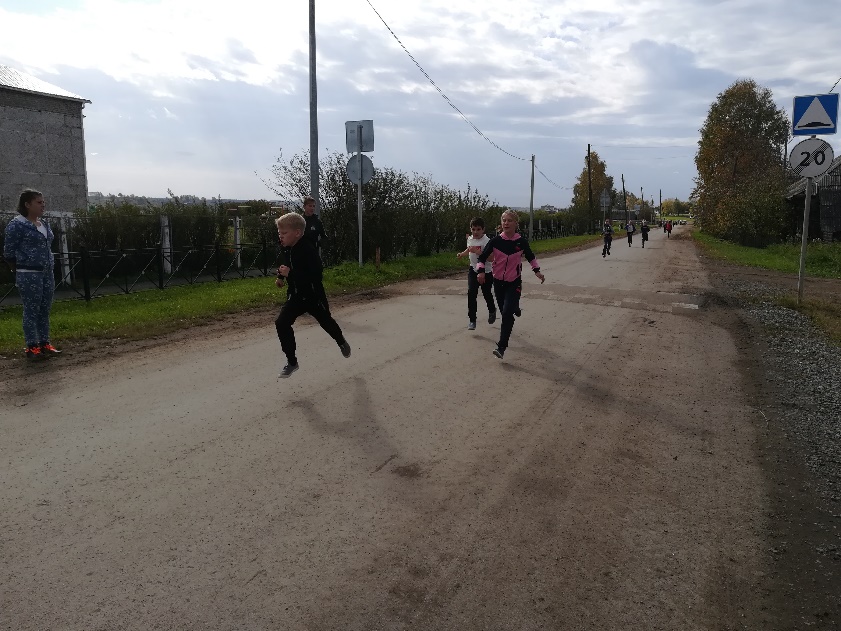 